HALF TERMLY CURRICULUM OVERVIEW Autumn Term (1) 2017 Year 4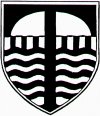       Week	      	    1                          2                             3                         4                         5                       6		      7DATE 4/9/174/9/1711/9/1711/9/1718/9/1718/9/1725/9/1725/9/172/10/179/10/179/10/1716/10/17EventsINSET (4.9.17)INSET (4.9.17)12th Y5/6 Tav College Parents’ meeting 5pm12th GB meeting12th Y5/6 Tav College Parents’ meeting 5pm12th GB meeting19th GB Meeting20th Junior Life Skills Y620th Netball Tournament19th GB Meeting20th Junior Life Skills Y620th Netball TournamentFirst week of ClubsFirst week of Clubs3rd 9.45am Harvest festival St Eustachius5th Theatre Alibi11th INSET Goose Fair11th INSET Goose Fair16th/17th Parents’ Eve19th Children’s Uni Gold GraduationEnglishAsk Dr Fisher To write own letter to an agony aunt and a reply. This could be about animals but it could also be about a character from history, a geography phenomena etc.Ask Dr Fisher To write own letter to an agony aunt and a reply. This could be about animals but it could also be about a character from history, a geography phenomena etc.Ask Dr Fisher To write own letter to an agony aunt and a reply. This could be about animals but it could also be about a character from history, a geography phenomena etc.Ask Dr Fisher To write own letter to an agony aunt and a reply. This could be about animals but it could also be about a character from history, a geography phenomena etc.Ask Dr Fisher To write own letter to an agony aunt and a reply. This could be about animals but it could also be about a character from history, a geography phenomena etc.Ask Dr Fisher To write own letter to an agony aunt and a reply. This could be about animals but it could also be about a character from history, a geography phenomena etc.Until I met DudleyTo write own imaginary (and real) explanationUntil I met DudleyTo write own imaginary (and real) explanationUntil I met DudleyTo write own imaginary (and real) explanationUntil I met DudleyTo write own imaginary (and real) explanationUntil I met DudleyTo write own imaginary (and real) explanationMayan Cross curricula explanation textMaths4.1 number sensePupils can make appropriate decisions about when to use their understanding of counting place value and rounding for solving problems including adding and subtracting4.1 number sensePupils can make appropriate decisions about when to use their understanding of counting place value and rounding for solving problems including adding and subtracting4.1 number sensePupils can make appropriate decisions about when to use their understanding of counting place value and rounding for solving problems including adding and subtracting4.1 number sensePupils can make appropriate decisions about when to use their understanding of counting place value and rounding for solving problems including adding and subtracting4.1 number sensePupils can make appropriate decisions about when to use their understanding of counting place value and rounding for solving problems including adding and subtracting4.1 number sensePupils can make appropriate decisions about when to use their understanding of counting place value and rounding for solving problems including adding and subtracting4.2 additive reasoningPupils can solve addition and subtraction problems in different contexts, appropriately choosing and using number facts, understanding of place value and counting and mental and written methods. They can explain their decision making and justify their solutions.4.2 additive reasoningPupils can solve addition and subtraction problems in different contexts, appropriately choosing and using number facts, understanding of place value and counting and mental and written methods. They can explain their decision making and justify their solutions.4.2 additive reasoningPupils can solve addition and subtraction problems in different contexts, appropriately choosing and using number facts, understanding of place value and counting and mental and written methods. They can explain their decision making and justify their solutions.4.2 additive reasoningPupils can solve addition and subtraction problems in different contexts, appropriately choosing and using number facts, understanding of place value and counting and mental and written methods. They can explain their decision making and justify their solutions.4.2 additive reasoningPupils can solve addition and subtraction problems in different contexts, appropriately choosing and using number facts, understanding of place value and counting and mental and written methods. They can explain their decision making and justify their solutions.4.3 multiplicative reasoning (2 weeks to follow next term)Pupils can explain the relationship between multiplication and division and the distributive and associative laws. They use this understanding to derive facts and solve problems. ScienceElectricity- It’s electric!Electricity- It’s electric!Electricity- It’s electric!Electricity- It’s electric!Electricity- It’s electric!Electricity- It’s electric!Electricity- It’s electric!Electricity- It’s electric!Electricity- It’s electric!Electricity- It’s electric!Electricity- It’s electric!Electricity- It’s electric!ScienceElectrical fun!Electrical fun!Understanding electrical safetyUnderstanding electrical safetyBuilding a circuitBuilding a circuitGood conductor/bad conductorGood conductor/bad conductorShowing what you knowIt’s electric!It’s electric!Presentation/ consolidationArt/DTMayan masksMayan masksMayan masksMayan masksMayan masksMayan masksMayan masksMayan masksMayan masksMayan masksMayan masksMayan masksArt/DTI can explore Mayan designs through sketchingI can explore Mayan designs through sketchingI can explore Mayan designs through sketchingI can explore Mayan designs through sketchingI can design my mask using pencil and watercolourI can design my mask using pencil and watercolourI can add detail to my design using fine pen workI can add detail to my design using fine pen workI can begin to structure my maskI can add detail and colour to my maskI can add detail and colour to my maskI can review, modify and complete my mask.HistoryWho were the Mayans?Who were the Mayans?Who were the Mayans?Who were the Mayans?Who were the Mayans?Who were the Mayans?Who were the Mayans?Who were the Mayans?Who were the Mayans?Who were the Mayans?Who were the Mayans?Who were the Mayans?HistoryTo understand who the Mayans wereTo understand who the Mayans wereTo understand and be able to use the Mayan alphabetTo understand and be able to use the Mayan alphabetTo understand the Mayan number systemTo understand the Mayan number systemTo understand the Mayan creation storyTo understand the Mayan creation storyTo explore Mayan beliefs and design a Mayan god.To explore Mayan clothing and headdressesTo explore Mayan clothing and headdressesTo be able to recreate a Mayan recipe ComputingResearching the MayansResearching the MayansResearching the MayansResearching the MayansResearching the MayansResearching the MayansResearching the MayansResearching the MayansResearching the MayansResearching the MayansResearching the MayansResearching the MayansComputingResearching 3 questions about the Mayans to consolidate knowledge -When did the Mayan civilisation begin? When did it end? Where did the Mayans?Researching 3 questions about the Mayans to consolidate knowledge -When did the Mayan civilisation begin? When did it end? Where did the Mayans?Researching Mayan writing and completing Mayan reading comprehension questions.Researching Mayan writing and completing Mayan reading comprehension questions.Working through online Mayan maths gameWorking through online Mayan maths gameConsolidation of creation story through navigating the mythic journeys websiteConsolidation of creation story through navigating the mythic journeys websiteCreating a Mayan god profile on wordCreating a power point focused on Mayan clothing to present to the classCreating a power point focused on Mayan clothing to present to the classResearching 3 questions to consolidate knowledge from the lesson- what was a popular meal the Mayans enjoyed? Which food was easily grown during the Mayan civilisation? Which foods did the Mayans eat that we still eat today?Modern Foreign LanguageNiveau BlancNiveau BlancNiveau BlancNiveau BlancNiveau BlancNiveau BlancNiveau BlancNiveau BlancNiveau BlancNiveau BlancNiveau BlancNiveau BlancModern Foreign LanguageUnit 1-Nouns and greetingsUnit 1-Nouns and greetingsUnit 1-Nouns and greetingsUnit 1-Nouns and greetingsUnit 2-Parts of the UK, determiners and the indefinite articleUnit 2-Parts of the UK, determiners and the indefinite articleUnit 3-Conjunctions, identifying France and the UK on a mapUnit 3-Conjunctions, identifying France and the UK on a mapUnit 4-Numbers, share knowledge about LondonUnit 5-Adverbial phrases and sentence openersUnit 5-Adverbial phrases and sentence openersUnit 5-Adverbial phrases and sentence openersMusicCharanga- Mamma MiaCharanga- Mamma MiaCharanga- Mamma MiaCharanga- Mamma MiaCharanga- Mamma MiaCharanga- Mamma MiaCharanga- Mamma MiaCharanga- Mamma MiaCharanga- Mamma MiaCharanga- Mamma MiaCharanga- Mamma MiaCharanga- Mamma MiaMusicListen and Appraise- learn to sing the songDancing Queen- ABBAListen and AppraiseMamma Mia-Learn to sing the song and introduce the recorderDancing Queen- ABBAListen and AppraiseMamma Mia-Learn to sing the song and introduce the recorderThe winter takes it all- ABBA listen and appraiseMamma Mia –ABBA- Learn to sing the song and introduce the glockenspielThe winter takes it all- ABBA listen and appraiseMamma Mia –ABBA- Learn to sing the song and introduce the glockenspielWaterloo- ABBA Listen and AppraiseMamma Mia- ABBA sing song Allocate parts-Singers, recorders and glockenspiel playersWaterloo- ABBA Listen and AppraiseMamma Mia- ABBA sing song Allocate parts-Singers, recorders and glockenspiel playersSuper Trouper- ABBA listen and appraiseMamma Mia- ABBA sing songPractise with al parts- look at emphasis splits for singers.Super Trouper- ABBA listen and appraiseMamma Mia- ABBA sing songPractise with al parts- look at emphasis splits for singers.Thank you for the Music- ABBAListen and appraiseMamma Mia- AbbaPractise song for performance next weekPerform song to Year 3 class.Perform song to Year 3 class.PESwimming (on a Wednesday)Swimming (on a Wednesday)Swimming (on a Wednesday)Swimming (on a Wednesday)Swimming (on a Wednesday)Swimming (on a Wednesday)Swimming (on a Wednesday)Swimming (on a Wednesday)Swimming (on a Wednesday)Swimming (on a Wednesday)Swimming (on a Wednesday)Swimming (on a Wednesday)PEBasketball skillsBasketball skillsBasketball skillsBasketball skillsBasketball skillsBasketball skillsBasketball skillsBasketball skillsBasketball skillsBasketball skillsBasketball skillsBasketball skillsPETo develop skills in passing and catching a ballTo develop dribbling skillsTo develop dribbling skillsTo develop consistency and control when dribbing and passingTo develop consistency and control when dribbing and passingTo use and adapt tactics in different situations- develop defending skillsTo use and adapt tactics in different situations- develop defending skillsTo use and adapt tactics in different situations- develop attacking skillsTo use and adapt tactics in different situations- develop attacking skillsDevelop skills and play with greater speed and flowLearn and apply rules to the game.Learn and apply rules to the game.RESfS – ResilienceR.E- Beliefs and questionsR.E- Beliefs and questionsR.E- Beliefs and questionsR.E- Beliefs and questionsR.E- Beliefs and questionsR.E- Beliefs and questionsR.E- Beliefs and questionsR.E- Beliefs and questionsR.E- Beliefs and questionsR.E- Beliefs and questionsR.E- Beliefs and questionsR.E- Beliefs and questionsRESfS – ResilienceWhere do I belong?- Family and homeWhere do I belong?- Family and homeProducing a family treeProducing a family treeWhere do I belong?- SchoolWhere do I belong?- SchoolProducing a flow chart within class, year group and whole schoolProducing a flow chart within class, year group and whole schoolWhere do I belong?-Clubs and HobbiesHow do my clubs and hobbies git into the community- UK/Global?How do my clubs and hobbies git into the community- UK/Global?How do I think I fit into the world?